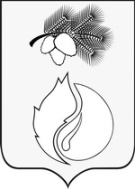 АДМИНИСТРАЦИЯ ГОРОДА КЕДРОВОГОПОСТАНОВЛЕНИЕ04 августа 2015											№ 428Томская областьг.КедровыйВ целях реализациифедеральногозаконодательства всфере формирования и введения государственного банка данных о детях, оставшихся без попечения родителей, и граждан, желающих принять детей на воспитание в свои семьи, руководствуясь Законами Томской области от 28.12.2007 № 298–ОЗ «О наделении органов местного самоуправления отдельными государственными полномочиями по организации и осуществлению деятельности по опеке и попечительству в Томской области», от 29.12.2007 № 318 –ОЗ «Об организации и осуществлению деятельности по опеке и попечительству в Томской области»  ПОСТАНОВЛЯЮ:1.Ввести на территории муниципального образования «Город Кедровый» в эксплуатацию муниципальный модульприкладногопрограммного обеспечения автоматизированной информационной системы государственного банка данных о детях, оставшихся без попечения родителей (далее - ММ ППО «АИСТ» ГБД), предназначенный для осуществления учета детей, оставшихся без попечения родителей, и граждан, желающих принять детей на воспитание в свои семьи.2.Назначить ответственных лиц, за ведение, формирование, архивирование, сохранность данных детей, оставшихсябез попечения родителей, и граждан, желающих принять детей на воспитание в свои семьи, информационную безопасность, закрепив их полномочия распоряжением мэра города Кедрового.3.Обеспечить невозможность проникновения посторонних лиц в помещение, оборудованное ММППО «АИСТ» ГБД.4.Разработать и утвердить Положение об обеспечении деятельности ММППО «АИСТ» ГБД.5.Опубликовать настоящее постановление в газете «В краю кедровом» и разместить на официальном сайте администрации города Кедрового в информационно - телекоммуникационной сети «Интернет»: http//www.kedradm.tomsk.ru.	6.Настоящее постановление вступает в силу со дня его официального опубликования. 7.Контроль заисполнением настоящего постановления возложить на заместителя мэра по социальной политике и управлению делами.Мэр                                                                                                                                        Н.А. Соловьева